INDICAÇÃO Nº 286/2020Assunto: Solicita manutenção nas ruas de terra do bairro Moenda.Senhor Presidente,INDICO ao Sr. Prefeito Municipal, nos termos do Regimento Interno desta Casa de Leis, que se digne V. Ex.ª determinar a Secretaria de Obras e Serviços Públicos a manutenção das ruas de terra, incluindo molhar as ruas pois há excesso de poeira, que além de prejudicar a visibilidade, está causando aumento de doenças respiratórias nos moradores.Tendo exposto, espera-se que seja atendida brevemente.SALA DAS SESSÕES, 01 de junho de 2020.LEILA BEDANIVereadora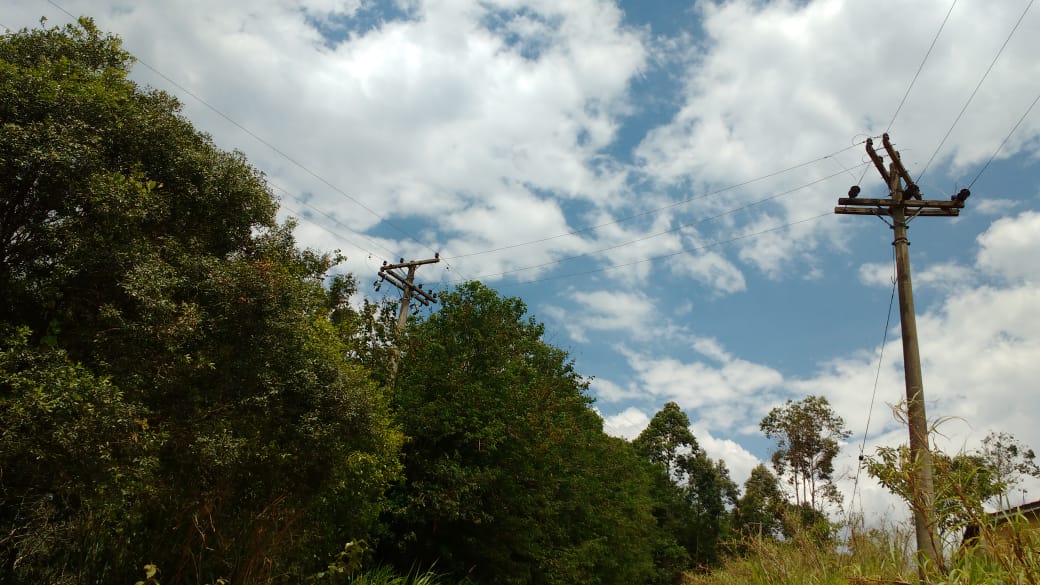 